.36 count introS1: Jazz Box With Toe Struts.S2: Forward Heels, Back Steps, Forward Heels, Back Steps.S3: Side Behind X 3, Right Side Rock, 1/4 Turn Left.Note for styling step on right heel on steps 17,19,21.S4: Right And Left Lock Steps With Holds.Note Alternative steps 29-31 can be full triple turn (right).S5: Side Points, ¼ Monterey, Side Step, Hold.S6: Vaudevilles Right And Left.S7: Right Rocking Chair, Heel Grind ¼ Turn Right.S8: Charleston Steps.Ending: Dance ends during section 5, when facing 9’clock.Dance up to step 42, section 6, then ¼ right step to face 12’clock. Pose...Hope you enjoy this dance to a Hank Williams top hit of 60 years ago.....thanks Alan for a great track.Cold Cold Heart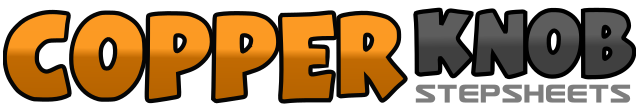 .......Count:64Wall:4Level:Improver.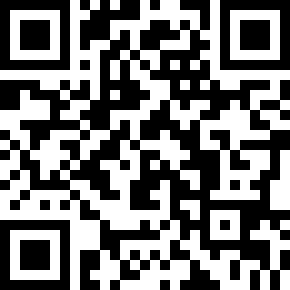 Choreographer:Brian & Linda - October 2010Brian & Linda - October 2010Brian & Linda - October 2010Brian & Linda - October 2010Brian & Linda - October 2010.Music:Cold Cold Heart - Alan GregoryCold Cold Heart - Alan GregoryCold Cold Heart - Alan GregoryCold Cold Heart - Alan GregoryCold Cold Heart - Alan Gregory........1-4Cross right toe in front of left, drop right heel, step back on left toe, drop left heel.5-8Step right toe to right side, drop right heel, step left toe next to right, drop heel.9-12Step fwd on right heel, step fwd on left heel, step back on right foot, step back on left foot.13-16Step fwd on right heel, step fwd on left heel, step back on right foot, step back on left foot.17-20Step right to right side, step left behind right, Step right to right side, step left behind right,21-24Step right to right side, step left behind right, Rock right on right, step ¼ left on left.25-28Step right forward, lock left behind right, step forward on right, hold.29-32Step left forward, lock right behind left, step forward on left, hold..33-34Point right to right side, touch right in place.35-36Point right to right side, making a ¼ right turn step right in place37-40Point left to left side, touch left in place, step left to left side, hold.41-44Cross right over left, step left to left side, tap right heel to right side slightly fwd, step right in place.45-48Cross left over right, step right to right side, tap left heel to left side slightly fwd, step left in place49-52Rock forward on right, rock back on left, rock back on right, rock forward on left.53-54Rock forward on right heel grinding heel ¼ turn right, step back on left.55-56Rock back on right, rock forward on left.57-60Swing right forward, hold, step right back, hold.61-64Swing left back, hold, step left forward, hold.